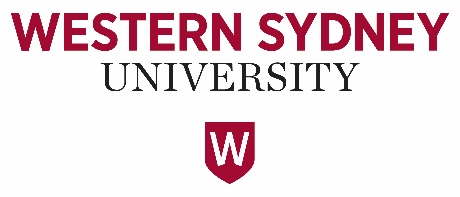 QuestionsWhat type of program model will you adopt? Institutional/Partner Model	Third Party Provider Model	Pure Instructor-Led Model	Mixed If you are utilising an external institution or provider, does Western Sydney University have an agreement with the prospective partner?  Yes No I  don’t knowGlobal Learning Logistics WorksheetGlobal Learning Logistics WorksheetGlobal Learning Logistics WorksheetGlobal Learning Logistics WorksheetItemCompletion Target DateWho is responsible?ItineraryBudgetProposal and Risk AssessmentPromotion and RecruitmentMaterialsActivitiesStudent SelectionTransportationGroup flight and/or Leader FlightArrival and group pick upMeet and greet servicesDaily transportationOrientationsPre-departure HandbookPre-departure session(s)Arrival on sitePre-departure from siteRe-entry programmingStudent AccommodationsType / InclusionsMeal optionsLeader AccommodationsType / InclusionsMeal optionsFacilitiesClassroom technologyLibrary and other resourcesGuest lecturesSupplemental instructionsExcursionsTransportationAccommodationsMealsGuidesFeesEmergency PlanningServices listGovernment servicesHospitalsDental clinicsDaily program scheduleComments: